Referenzanforderung1. Persönliche Informationen:2. Besuchte Kurse bei Prof. Dr. Harnisch3.Sonstige Arbeit Part 4: Informationen über die Stellen, bei denen sie sich bewerben: Anmerkung: Bitte max. 3 Stellen angeben!Prof. Dr. Sebastian HarnischInstitut für Politische WissenschaftRuprecht-Karls-Universität HeidelbergBergheimer Straße 58
D-69115 HeidelbergE-Mail: Sebastian.Harnisch@uni-heidelberg.de Web: http://www.harnisch.uni-hd.de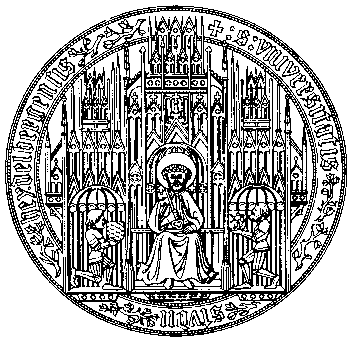 Name:Matrikel-Nr:Adresse: Telefon- Nr.:Email Adresse:Derzeitiges Studienfach und Art:Angestrebter Abschlusszeitpunkt:Kurse (z.B. ProSeminar: US Aussenpolitik)JahrReferats- und HausarbeitsthemenNoteJahrAktivität (Doktorand, Forschungspraktikum, besonderes außeruniversitäres Engagement usw.)Volle Adresse der zu erhaltenden Stelle (Bitte nicht copy & paste aus dem Internet, sondern separate Zeilen, mit festen Zeilenbruch)Program oder Position für welche Sie sich bewerben (z.B., M.A. Program in Political Science, oder Position als wissenschaftlicher Mitarbeiter)Universität oder Organisation bei der Sie sich bewerben? 
( z.B. University of Toronto, oder Transparency International)Datum an dem das Referenzschreiben eingeschickt sein muss.Besonderheiten: Sprache/ Anzahl der KopienVersendeart (Post, Mail, Online Portal)